Rozpočtové opatření č. 24/2017Schválené Zastupitelstvem města Klimkovic dne 15. 11. 2017, bod 26/476.1Zastupitelstvo města Klimkovic      s c h v a l u j e      úpravu rozpočtu pro rok 2017 – rozpočtové opatření č. 24/2017, kterým se:Ing. Renáta Jančovávedoucí finančního odboruzvyšují výdajezvyšují výdajeNázevNázevNázevČástkaČástka§ 3639Komunální služby a územní rozvoj jinde nezařazenéKomunální služby a územní rozvoj jinde nezařazenéKomunální služby a územní rozvoj jinde nezařazenéo21.000,00 Kč21.000,00 Kčasnižují výdajesnižují výdajesnižují výdajesnižují výdaje§ 6409Ostatní činnosti jinde nezařazenéOstatní činnosti jinde nezařazenéOstatní činnosti jinde nezařazenéo21.000,00 Kč21.000,00 Kč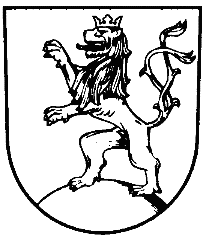 